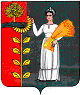 РОССИЙСКАЯ ФЕДЕРАЦИЯ СОВЕТ ДЕПУТАТОВ СЕЛЬСКОГО ПОСЕЛЕНИЯТАЛИЦКИЙ СЕЛЬСОВЕТДобринского муниципального района Липецкой области42 - сессия депутатов шестого созываР Е Ш Е Н И Еот «02» октября 2023г.                                                                             №   130 -рсО внесении изменений в бюджет сельского поселения Талицкий сельсовет Добринского муниципального района Липецкой области Российской Федерации   на 2023 год и на плановый период 2024 и 2025 годовРассмотрев представленный администрацией сельского поселения Талицкий сельсовет проект решения «О внесении изменений в бюджет сельского поселения Талицкий сельсовет Добринского муниципального района Липецкой области Российской Федерации на 2023 год  и на плановый период 2024 и 2025 годов»(утвержденный решением Совета депутатов от 20.12.2022г.№100-рс), руководствуясь Положением «О бюджетном процессе сельского поселения Талицкий сельсовет» от 25.12.2020г. № 21-рс, ст. 26 Устава сельского поселения, учитывая решение постоянных комиссий Совета депутатов сельского поселения Талицкий сельсовет),     Совет депутатов сельского поселения Талицкий сельсоветРЕШИЛ:     1.Принять изменения в бюджет сельского поселения Талицкий сельсовет Добринского муниципального района Липецкой области Российской Федерации на 2023 год и на плановый период 2024 и 2025 годов(прилагаются)     2.Направить указанный нормативно-правовой акт главе сельского поселения для подписания и официального обнародования.     3.Настоящее решение вступает в силу со дня его официального обнародования.Председатель Совета депутатов   сельского поселения  Талицкий сельсовет                                                              Т.В. Васнева  Приняты	 Решением Совета депутатов сельского поселения Талицкий сельсоветДобринского муниципального районаЛипецкой области Российской Федерации № 130-рс от 02.10.2023 г.Изменения в бюджетсельского поселения Талицкий сельсовет Добринского муниципального района Липецкой области Российской Федерации на 2023 год и на плановый период 2024 и 2025 годов  Внести в бюджет сельского поселения Талицкий сельсовет Добринского муниципального района Липецкой области Российской Федерации на 2023 год  и на плановый период 2024 и 2025 годов» (принятый решением Совета депутатов сельского поселения  № 100-рс от 20.12.2022 года, в редакции решения Совета депутатов №117-рс от 12.04.2023 года, в редакции решения №123-рс от 29.05.2023 года, в редакции решения №128-рс от 14.08.2023г.): следующие изменения:Статью 6 дополнить пунктом 6 следующего содержания:«6. Повысить с 1 октября 2023 года в 1,055 раза размеры должностных   окладов и окладов за классный чин лиц, замещающих должности муниципальной службы  сельского поселения Талицкий сельсовет Добринского муниципального района, установленные Решением сессии Совета депутатов  сельского поселения Талицкий сельсовет Добринского муниципального района от 09 января  2023 года № 106-рс «О Положении «О денежном содержании и социальных гарантиях лиц, замещающих должности муниципальной службы администрации сельского поселения Талицкий сельсовет Добринского муниципального района».         Повысить с 1 октября 2023 года в 1,055 раза размеры ежемесячного денежного вознаграждения выборных должностных лиц сельского поселения Талицкий сельсовет Добринского муниципального района, установленные Решением сессии Совета депутатов сельского поселения Талицкий сельсовет Добринского муниципального района от 09 января 2023 года № 107-рс «О социальных гарантиях выборных должностных лиц сельского поселения Талицкий сельсовет Добринского муниципального района Липецкой области».Установить, что при индексации должностных   окладов  и окладов   за классный чин лиц, замещающих должности муниципальной службы сельского поселения Талицкий сельсовет Добринского муниципального района, ежемесячного денежного вознаграждения выборных должностных лиц сельского поселения Талицкий сельсовет Добринского муниципального района, их размеры, а также размеры надбавок за выслугу лет, особые условия муниципальной службы, за работу со сведениями, составляющими государственную тайну, ежемесячного денежного поощрения лиц, замещающих должности муниципальной службы  администрации сельского поселения Талицкий сельсовет Добринского муниципального района, размеры ежемесячного денежного поощрения выборных должностных лиц сельского поселения Талицкий сельсовет Добринского муниципального района, подлежат округлению до целого рубля в сторону увеличения.Настоящие изменения вступают в силу со дня официального обнародования.    Глава сельского поселения Талицкий сельсовет                                                                       В.В. Сатин